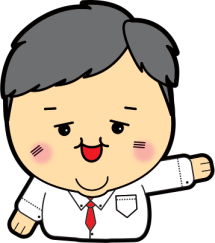 なんとなくＦＸをしていませんか？まずは自分のＦＸに対する取り組みについて客観的に把握することからスタートしましょう。そうすることで、すべきことが自ずとわかります。細かく書くことができるほど、将来は明るいと思います。しかし、今は書けなくても意識することで徐々に明確化していけばきっと明るい未来は開けると思います！自分で書き込んでみてパソコンに保存しておきましょう。ＦＸの今年の成績は？ＦＸのトレード手法は？損切りと利食いについては？毎月の利益目標と損失許容額は？ＦＸで困っていることは？ＦＸの将来の目標は？作成日時　　　　　年　　　　月　　　　日